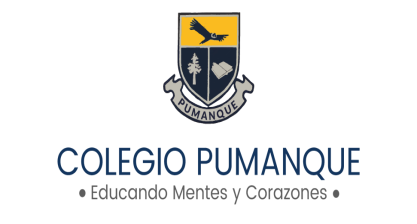 Guía N° 3 - Segundo trimestreTaller de habilidades del lenguajeHOJA DE RESPUESTAS Nombre: ___________________________________	       R.U.T: _________________Curso: 3° medio                                        			Fecha: 19/08/2021Hoja de respuestasMarque con una X la alternativa correcta.1ABCDE2ABCDE3ABCDE4ABCDE5ABCDE6ABCDE7ABCDE8ABCDE9ABCDE